一、登录系统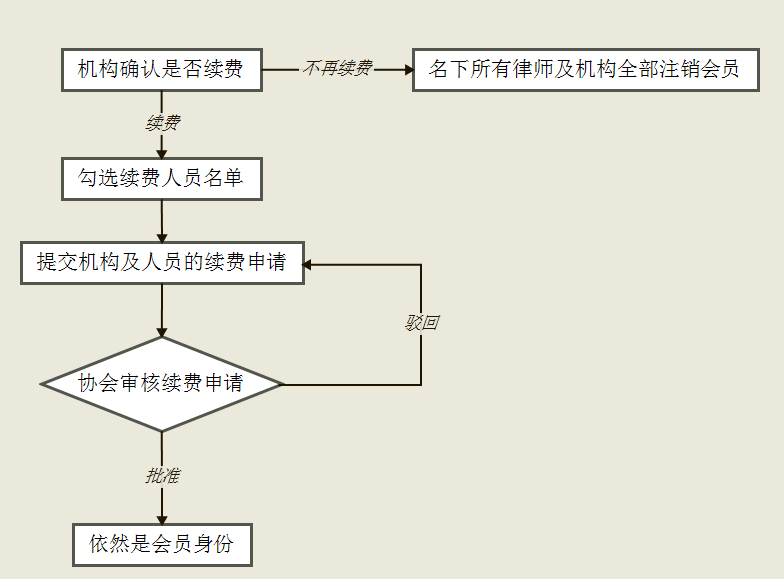 公司注册会员流程登录会员系统进行会员申请操作使用本系统不需要额外安装客户端，但如果您的IE浏览器版本过低，可能会导致不能正常使用。目前系统支持的浏览器有：IE9+ （操作系统 win7以上版本）、chrome 浏览器（谷歌浏览器）、360浏览器（使用极速模式）。推荐：chrome浏览器。用浏览器访问地址：http://www.lawyers.org.cn/ 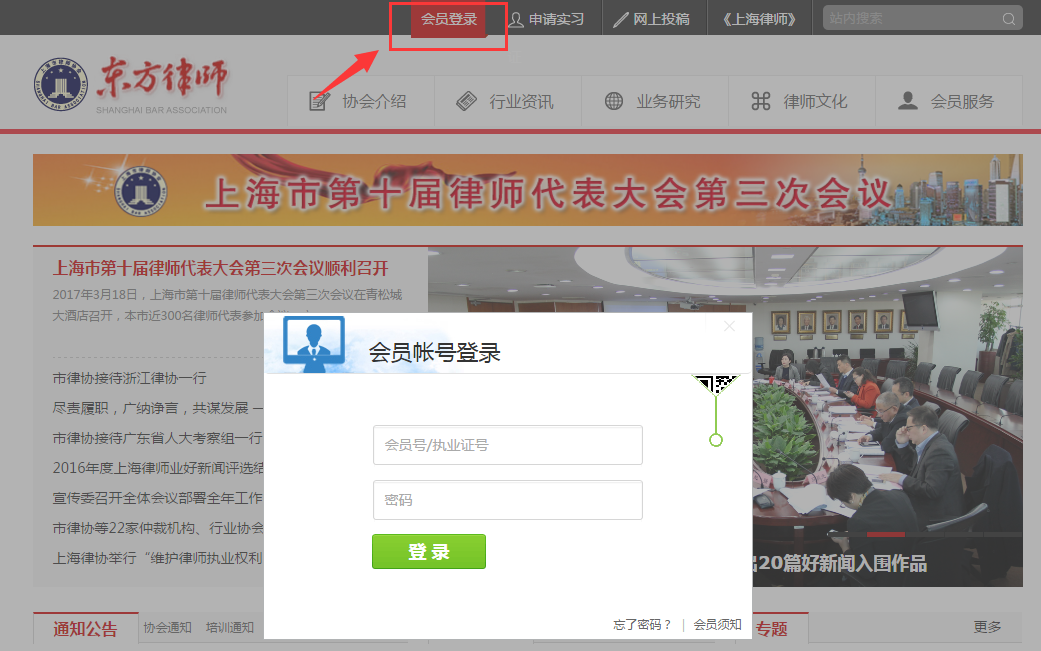 在浏览器中输入访问地址后，在东方律师网点击右上角的【会员登录】。在输入框中填入用户名及密码，点击“登录”按钮即可登入系统。公司登录账号：公司会员号（会员号请咨询协会）初始密码：123456登录成功后点击【进入会员中心】，如下图所示：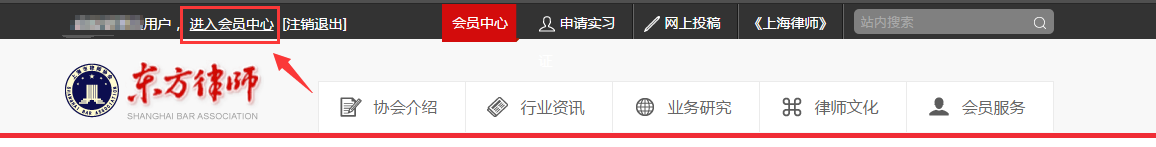 二、注册登记用于机构为名下已是协会会员的律师和机构，申请注册登记，如下图所示：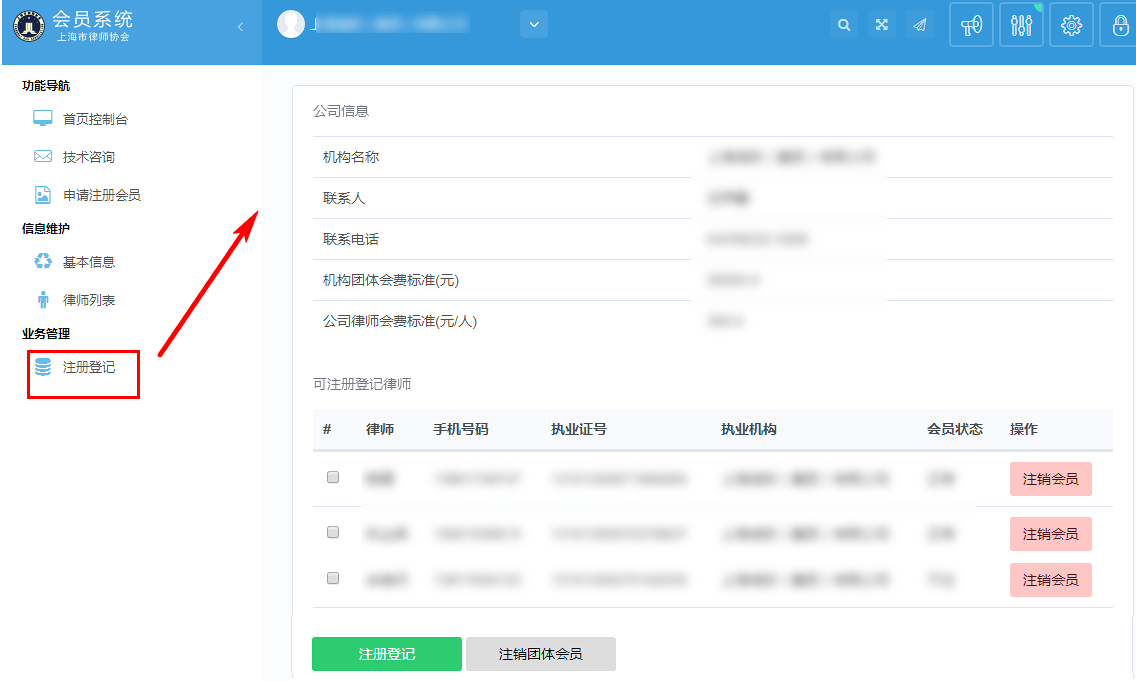 2.1注册登记勾选需要注册登记的律师，点击提交，必须勾选一名律师才能提交注册登记，点击【注册登记】即可，如下图所示：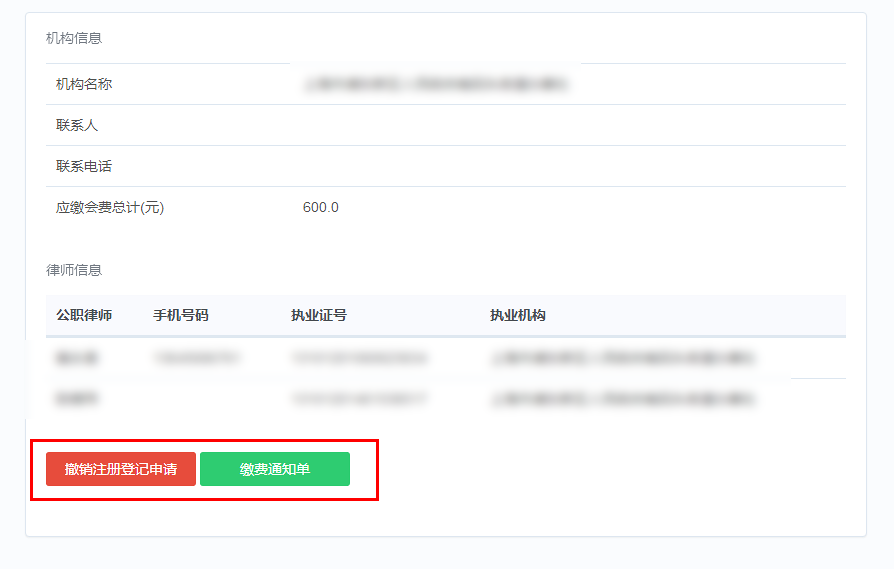 撤销注册登记申请：协会尚未审核之前可以撤销注册登记申请缴费通知单：打印缴费通知单注：每个浏览器预览界面版本不一样可能导致缴费通知单打印样式不对，可以在打印预览界面进行设置页边距，如下图所示（下图为360浏览器的预览打印设置界面）：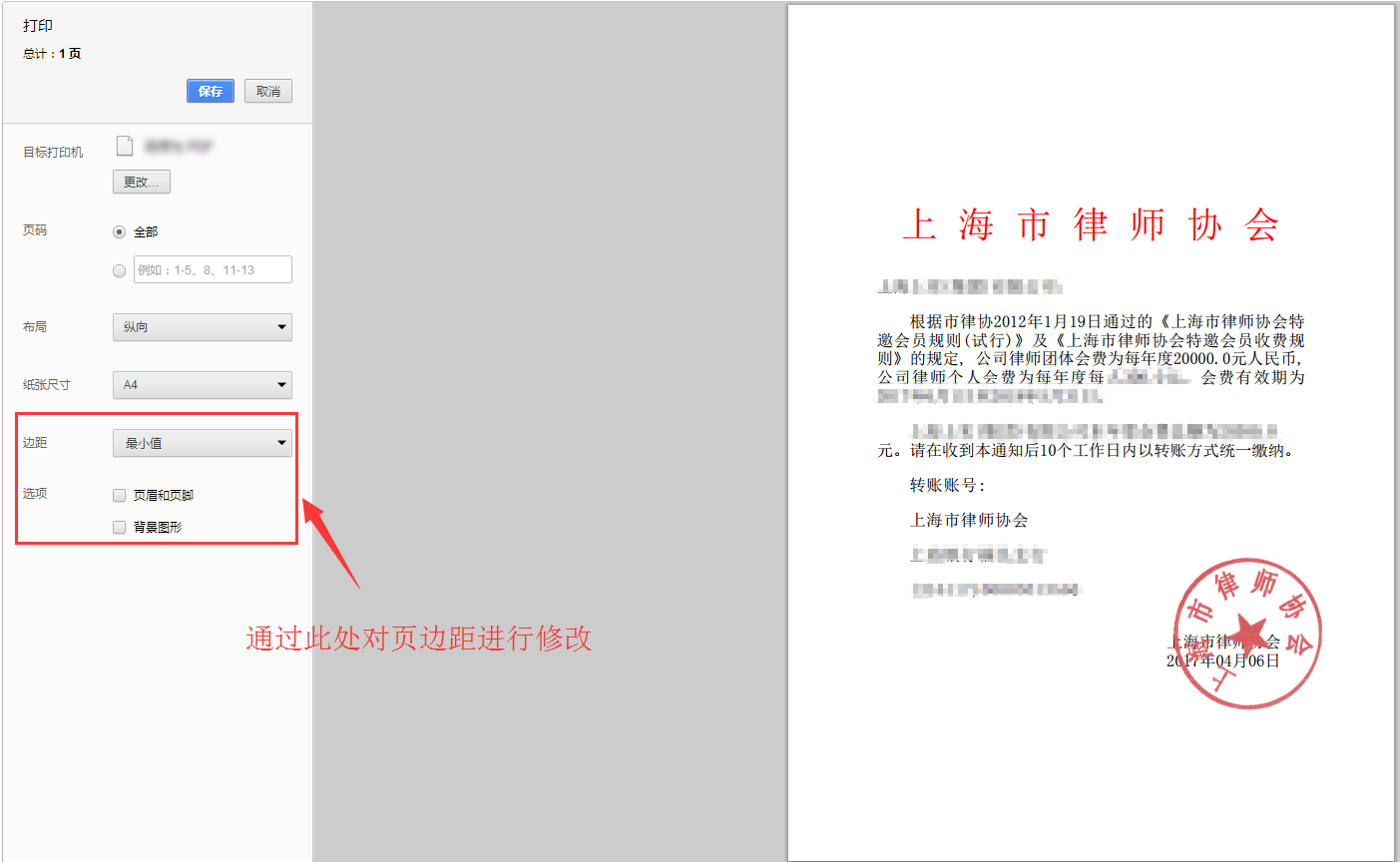 2.2注销会员如果本机构名下人员不在注册会员，可点击注销会员，注销后立即生效，请慎重操作，如下图所示：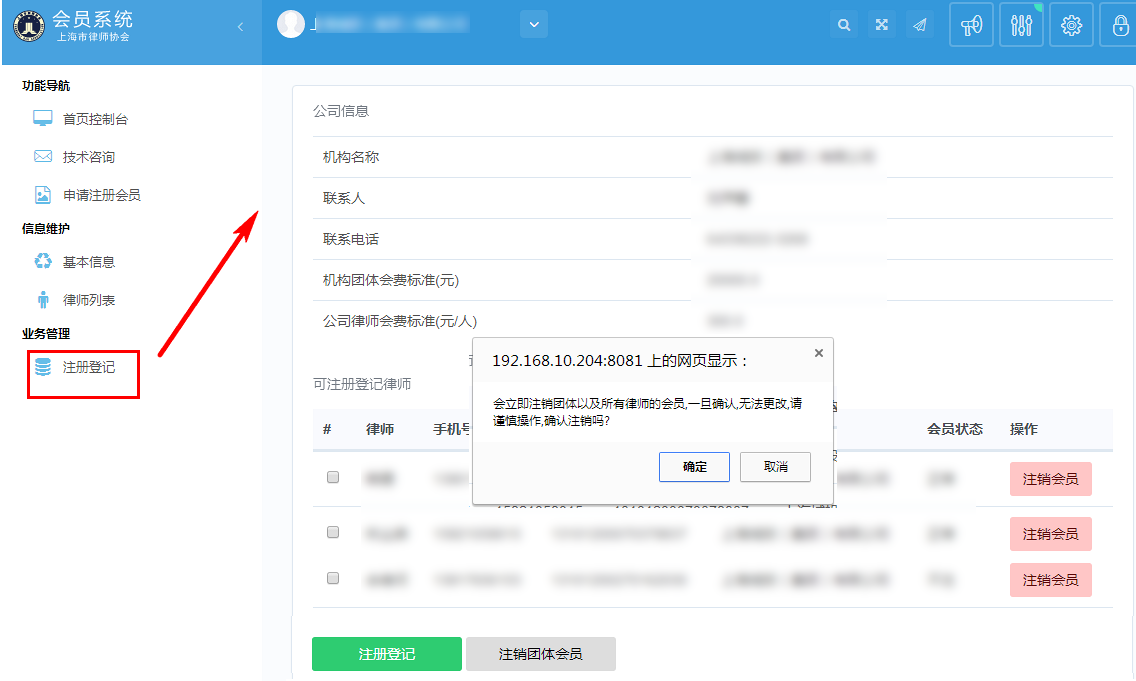 注销会员：只注销选择的律师会员，注销后，律师只能通过登录个人账号重新申请注册会员。注销团体会员：注销机构和机构名下所有律师的会员，确认后无法更改。